April 26 2023  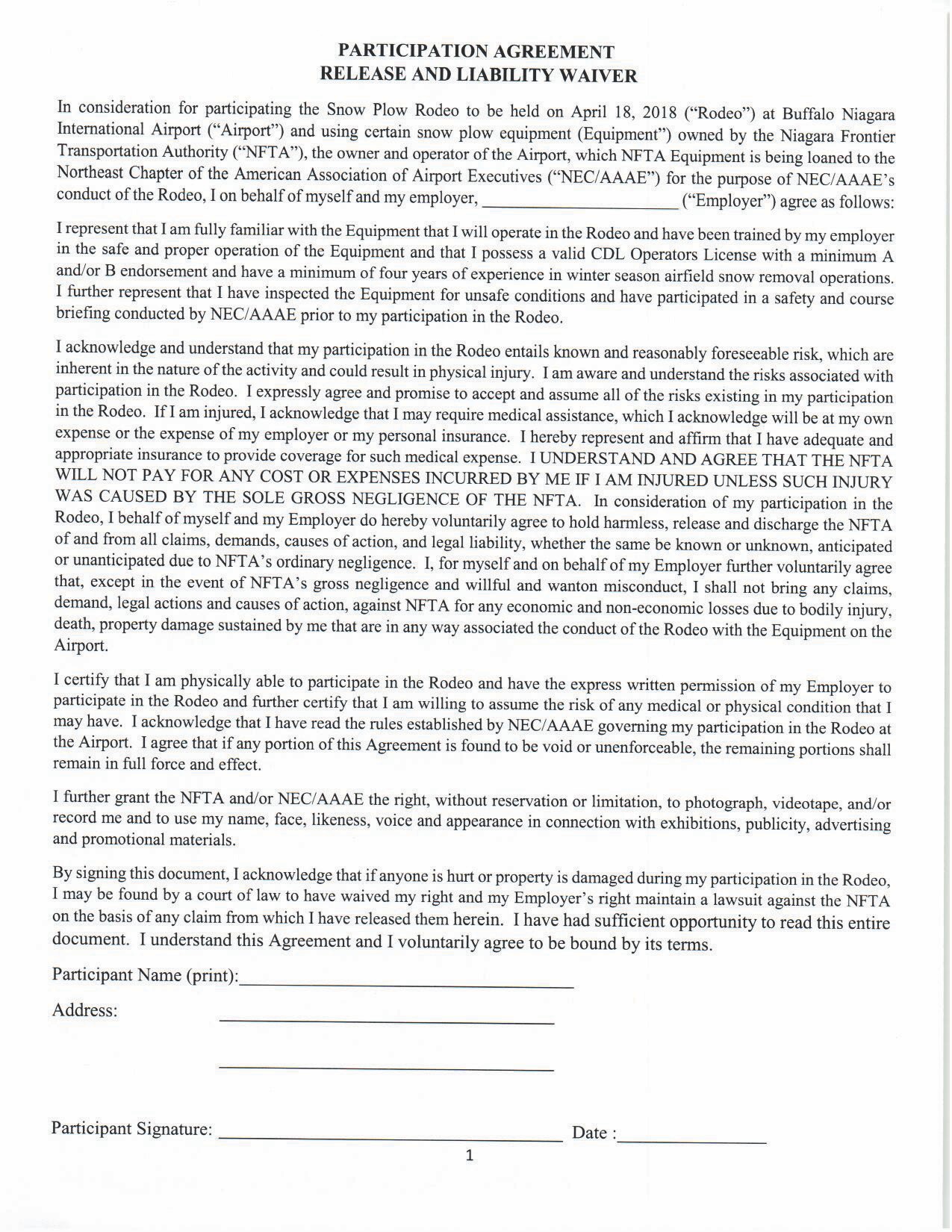 